Meeting Minutes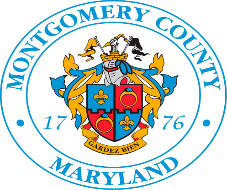 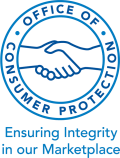 April 6, 2021 - Microsoft TeamsMeeting Called to Order: 8:33 am Old Business:   The minutes from the March 2, 2021 meeting were approved. OCP provided the Board with its recommendation of conditional approval for ERB Properties, LLC which included pre and post independent inspections for the first 2 homes, and a completion of the Executive Director Complaint.New Applications: ABS Construction Corporation: DeferredArtisan Builders III, LLC: Approved with no conditionsChurilla Homes, LLC: Approved with no conditionsDelbert Adams Construction Group, LLC: Conditional approval pending receipt of current insurance and a 3rd supplier reference with credit limitDePollar Consulting, Inc.: Conditional approval pending agreement for pre and post inspection of the 1st 2 homes, and receipt of a 3rd supplier reference with credit limitKCI General Contractors, LLC: Approved with no conditionsM.A. Winfield Builders, LLC: Approved without conditionsRGM Incorporated: Conditional approval pending receipt of a 3rd supplier reference with a credit limitRenewal Applications: Jendell Construction: Approved with no conditionsPacific Construction, LLC: Conditional approval pending revival of the business and submitting a seller application for One Parkwood, LLCPulte Home Company, LLC: Conditional approval pending receipt of current insurance
No issues with the May 2021 builder registration renewals list		
Meeting Adjourned: 9:57 am Next Meeting: May 4, 2021 Microsoft Teams Members PresentOCP StaffVisitorsRalph Mollet (Chair) Samuel Buo Ellen Lima (ABS Construction Corporation)Josh Rosenthal (Vice chair) Jihan HassanMitchell Racoosin (Artisan Builders III, LLC)Kunal SakhujaShaun CarewScott Churilla (Churilla Homes, LLC)Delbert Adams (Delbert Adams Construction Group, LLC)Steven Depollar (Depollar Consulting, Inc.)Kevin Kaminski (KCI General Contractors, LLC)Michael Winfield (M.A. Winfield Builders, LLC)Rodney Matthews, Lafayette Booker (RGM Incorporated)Philip Cantor (Jendell Construction)Alex Markogiannakis (Pacific Construction, LLC)Bradley Nicholas, Chrissy Hendrick, Christopher Taggi (Pulte Home Company, LLC)(ERB Properties, LLC)